/09 RM 03471MS – Word 2007ATIVIDADE – PÁGINA: 332) Abra seu editor de texto (WORD) e digite o texto que você escreveu na apostila:a) Qual fonte você utilizou?ARIALb) Qual foi o tamanho da fonte que você utilizou18c) Você alterou a cor da fonte? Para qual? Sim vermelhad) Salve seu trabalho e leia-o para seus amigos! ----------------------------------------------------------------------------------------------------------------------------------------------------------------------3) Explique qual a função dos ícones abaixo:negrito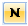  corda fonte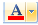  letra maiúscula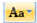  Italico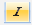 